All enquiries to Sue Peasley 07836276290, www.norfolkshowjumping.co.ukFirst Aid is provided by an external provider, competitors will be charged £3 towards the costs.In the event of insufficient entries lower prizes may be withheld. Rule - 76.6All competitors should be members of Norfolk Show Jumping Club, single: £8, Family: £12, Day: £2Rosettes generously sponsored by EH HaylageClass 0 - 08:00 - Indoor Arena - Clear RoundOpen To All, British Showjumping Tack Rules, Conduct Rules & Welfare Policy apply.Entry Fee = £5.00Class 1a - 09:00 - Indoor Arena - KBIS Insurance Senior British Novice - First RoundRule 316. Table A7. Speed 325mpm. Start Height 90cm. First place rosette kindly sponsored by KBIS Insurance Horses (or ponies in pony competitions) may compete in one section only. British Novice: Entry qualifications: to be ridden by Adult, Associate or Junior Members.a) For Horses in Grade C that have not won a total of 125 points. Four Double Clears will qualify - in accordance with Rule 316.6. b) For all horses born on or after 1 January 2014 irrespective of points. Horses will only be eligible for double clear qualification to Second Rounds if they reach the age of four years or under in the same calendar year as the British Novice Final - in accordance with Rule 316.6 Qualifies for: KBIS Insurance British Novice Championship - Second Round. Qualifying period yearly 1st May - 30th April inclusive.Numbers to qualify: Those horses which jump a clear round in the first round, followed by a clear round in the jump-off, in at least four KBIS Insurance British Novice First Round competitions held in any qualifying period will qualify to compete in and attend four KBIS Insurance British Novice Second Rounds, irrespective of their placings for prize money in those competitions, which will be determined by the normal Table A rules (Rule 191).  Horses in the class must go in to the jump-off and go clear to gain a double clear round qualification. Prizes: 1st: £30.00, 2nd: £25.00, 3rd: £20.00, 4th: £15.00, 5th: £15.00, Total: £105.00. Entry Fee = £14.00Class 1b - 09:00 - Indoor Arena - Senior 90cm OpenTable A7. Speed 325mpm. Start Height 90cm. For registered horses in Grades: A, B  & C. Ridden by Adult, Associate or Junior Members who will be aged 12 years or over in the current calendar year. Horses (or ponies in pony competitions) may compete in one section only. Prizes: 1st: £30.00, 2nd: £25.00, 3rd: £20.00, 4th: £15.00, 5th: £15.00, Total: £105.00. Entry Fee = £14.00Class 2a - Indoor Arena - Nupafeed Supplements Senior Discovery - First RoundRule 314. Single Phase. Speed 325mpm. Start Height 1.00m. Horses (or ponies in pony competitions) may compete in one section only. Entry qualifications: to be ridden by Adult, Associate or Junior Members. a) For Horses in Grade C that have not won a total of 225 points. Four Double Clears will qualify - in accordance with Rule 314.6. b) For all horses born on or after 1 January 2013 irrespective of points. Horses will only be eligible for double clear qualification to Second Rounds if they reach the age of five years or under in the same calendar year as the Discovery Final - in accordance with Rule 314.6. Qualifies for: Nupafeed Supplements Discovery Championship Second Round. Qualifying period: 1st May-30th April inclusive. Numbers to qualify: Those horses that jump a clear round in the first round, followed by a clear round in the jump-off, in at least four First Round competitions held in any qualifying period, will qualify to compete in and attend four Second Rounds, irrespective of their placings for prize money in those competitions, which will be determined by the normal Table A Rules (Rule 191). Horses in the class must go in to the jump-off and go clear to gain a double clear round qualification.  Prizes: 1st: £40.00, 2nd: £30.00, 3rd: £20.00, 4th: £15.00, 5th: £15.00, Total: £120.00. Entry Fee = £15.00Class 2b - Indoor Arena - Senior 1.00m OpenSingle Phase. Speed 325mpm. Start Height 1.00m. For registered horses in Grades: A, B  & C. Ridden by Adult, Associate or Junior Members who will be aged 12 years or over in the current calendar year. Horses (or ponies in pony competitions) may compete in one section only. Prizes: 1st: £40.00, 2nd: £30.00, 3rd: £20.00, 4th: £15.00, 5th: £15.00, Total: £120.00. Entry Fee = £15.00Class 3 - Indoor Arena - Senior 1.05m OpenTable A4. Speed 325mpm. Start Height 1.05m. For registered horses in Grades: A, B  & C. Ridden by Adult, Associate or Junior Members who will be aged 12 years or over in the current calendar year. Prizes: 1st: £40.00, 2nd: £30.00, 3rd: £20.00, 4th: £15.00, 5th: £15.00, Total: £120.00. Entry Fee = £15.00Class 4 - not before 13:00 - Indoor Arena - Connolly's RED MILLS Senior Newcomers - First Round/1.10m Open Rule 312. Table A7. Speed 325mpm. Start Height 1.10m. First place rosette kindly sponsored by Connolly's RED MILLS In the event of 30 or more starters the class will be split and two sets of prize money awarded. Horses (or ponies in pony competitions) may compete in one section only. Newcomers: (a) For registered horses in Grade C that have not won a total of 375 points. Four double clears will qualify - in accordance with rule 312.6(b)  For all horses born on or after 1st January 2012, irrespective of Points. Horses will only be eligible for double clear qualification to Second Rounds if they reach the age of six years or under in the same calendar year as the Newcomers Final - in accordance with Rule 312.6. Four double clears will qualify for the Senior Newcomers Second Rounds. Qualifying period 1st June - 31st May inclusive.                    1.10m Open: For registered horses ridden by Adult, Associate or Junior Members. In the event of 30 or more starters the class will be split with two sets of prize money.Prizes: 1st: £50.00, 2nd: £40.00, 3rd: £30.00, 4th: £20.00, 5th: £17.00, Total: £157.00. Entry Fee = £17.00Class 5 - Indoor Arena - National 1.15m Members Cup QualifierRule 294. Single Phase. Speed 350mpm. Start Height 1.15m Open to registered horses to be ridden by Adult, Associate or Junior Members who are not listed on the British Showjumping Gold League as of 31st March 2018.Qualifies for: British Showjumping National Championships. Qualification period: 1st June-31st May. Numbers to qualify: Two double clears (subject to revision). Qualification is horse/rider combination. Prizes: 1st: £50.00, 2nd: £40.00, 3rd: £30.00, 4th: £20.00, 5th: £18.00, Total: £158.00. Entry Fee = £18.00Class 6 - Indoor Arena - Equitop Myoplast Senior Foxhunter First Round/1.20m OpenRule 310. Table A7. Speed 350mpm. Start Height 1.20m. First place rosette kindly sponsored by Equitop Myoplast In the event of 30 or more starters the class will be split and two sets of prize money awarded. Horses (or ponies in pony competitions) may compete in one section only. Foxhunter section: (a) For registered horses in Grade C that have not won a total of 700 points. Four double clears will qualify - in accordance with rule 310.6 (b) For all registered horses born on or after 1 January 2011, irrespective of points. Horses will be eligible for double clear qualification to attend second rounds providing they reach the age of seven years or under in the same calendar year as the Foxhunter Final - in accordance with rule 310.6 Four double clears will qualify.Four Double clears will qualify for the Senior Foxhunter Second Rounds. Qualifying period: 1st June-31st May inclusive. Those horses that have qualified for the Senior Foxhunter Championship in 2018 are not eligible for qualification to the 2019 Championship. Open section: For registered horses ridden by Adult, Associate or Junior Members. In the event of 30 or more starters the class will be split with two sets of prize money.Prizes: 1st: £60.00, 2nd: £45.00, 3rd: £35.00, 4th: £20.00, 5th: £20.00, Total: £180.00. Entry Fee = £19.00Class 7 - Indoor Arena - National 1.30m OpenRule 306. Single Phase. Speed 350mpm. Start Height 1.30m. Open to registered horses to be ridden by Adult, Associate and Junior Members. Qualifies for: The British Showjumping National Championships.Qualifying period: 1st July-30th June. Numbers to qualify: Two double clears to qualify. Double clear qualifications will not be obtained from competitions comprised of a single round.Prizes: 1st: £100.00, 2nd: £70.00, 3rd: £60.00, 4th: £50.00, 5th: £25.00, Total: £305.00. Entry Fee = £25.00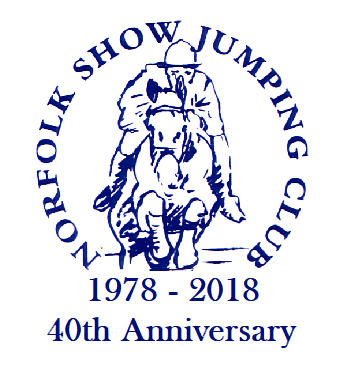 Sunday 9th Sept 2018Senior British ShowjumpingEaston College, NR9 5GAStarting at 8:00am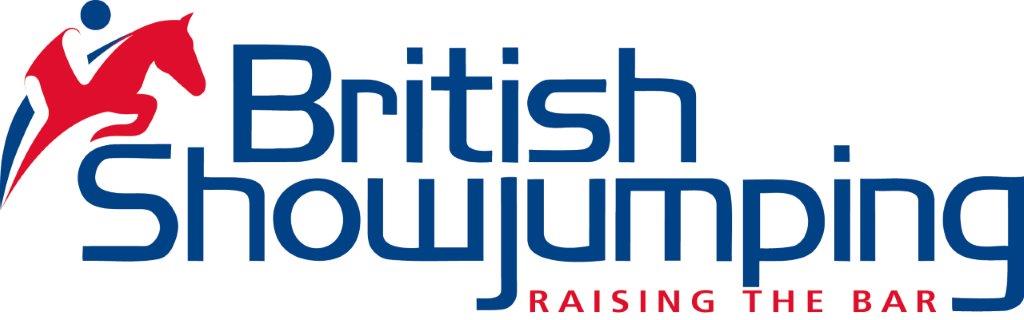 